НОД в детском саду. Старшая группа «Новогодняя ёлочка»Цель: -.Расширять знаний детей об истории новогоднего праздника. 
-Учить образно мыслить, уметь создавать знакомый образ, с опорой на жизненный опыт детей (новогодний праздник, художественное слово, иллюстрации). 
-Закреплять умение использовать в работе нетрадиционную технику рисования – пластилинографию. 
-Дополнять работу элементами бросового материала.
Материал для работы: Плотный картон с силуэтом елки, набор пластилина, мишура, стека, салфетка для рук.Педагог проводит словесную игру (стихи Е. Благининой):Есть одна игра для вас:
Я начну стихи сейчас.
Я начну, а вы кончайте!
Хором дружно отвечайте.
На дворе снежок идет,
Скоро праздник… (Новый год).
Мягко светятся иголки,
Хвойный дух идет от… (елки).
-  Без чего не бывает Нового года? (Елки, Деда мороза, Снегурочки).Конечно, ну, какой же Новый год без ёлки? Представить себе новогодний праздник без лесной красавицы, ёлки.- Чем принято украшать елку? (ответы детей)В старину елку украшали различными лакомствами: орехами в яркой обертке, конфетами и даже овощами. На ветках горели восковые свечи, которые затем уступили место электрическим гирляндам. А блестящие шары появились сравнительно недавно - примерно сто лет назад. Макушку елки венчала звезда. (Показ картинок с изображением новогодних елок)Чтение стихотворения Раиса КудашеваЁлка.Гнутся ветви мохнатые
Вниз к головкам детей;
Блещут бусы богатые
Переливом огней;
Шар за шариком прячется,
А звезда за звездой,
Нити светлые катятся,
Словно дождь золотой…
Поиграть, позабавиться
Собрались дети тут
И тебе, ель-красавица,
Свою песню поют.
Все звенит, разрастается
Голосков детских хор,
И, сверкая, качается
Елки пышный убор- А давайте отправимся на новогодний праздник и немного поиграем.
Пальчиковая игра.На елке.
В. ВолинаСегодня предлагаю вам изобразить при помощи пластилина новогоднюю елку.Этапы изготовления.Раскатать тонкие колбаски из зеленого пластилина, выложить ими контур елки.  Затем заполнить пластилином этого же цвета внутри готового силуэта. Взять немного цветного пластилина и сделать шарики на ветке елки. (по желанию детей можно украсить ёлку мишурой)
В ходе работы провести физкультурную минутку.Физкультурная  минутка.Ёлочка
Ваша картинка с елочкой может быть подарком для родителей, бабушек и дедушек, друзей. А может просто стать украшением комнаты к Новогоднему празднику.
 
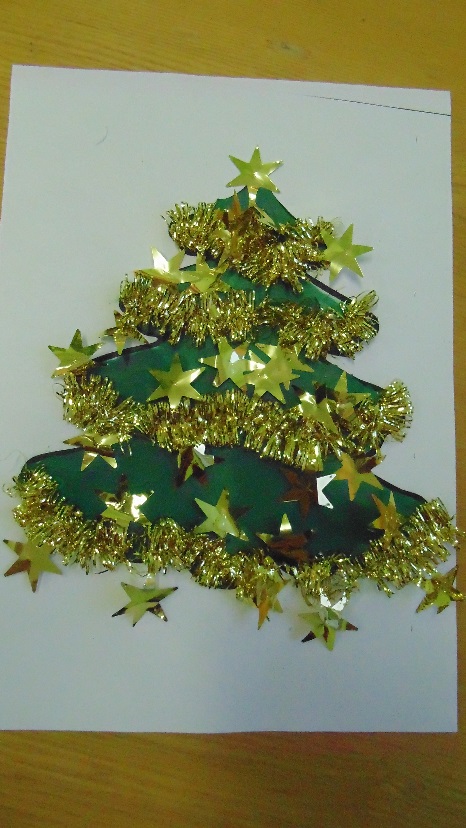 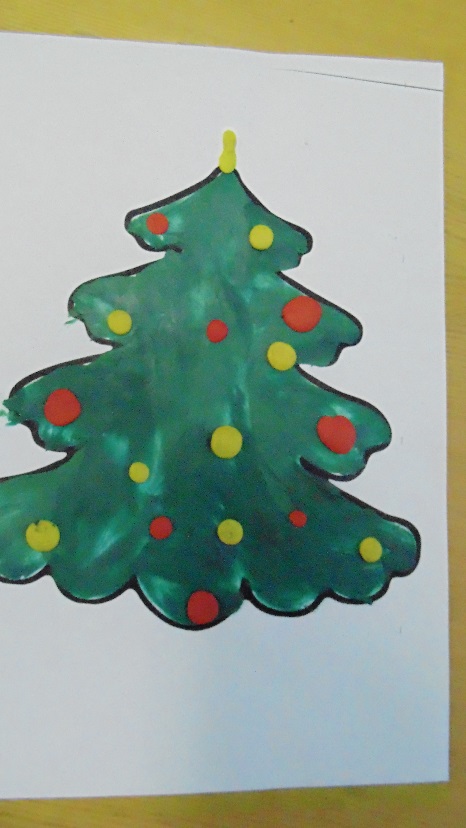 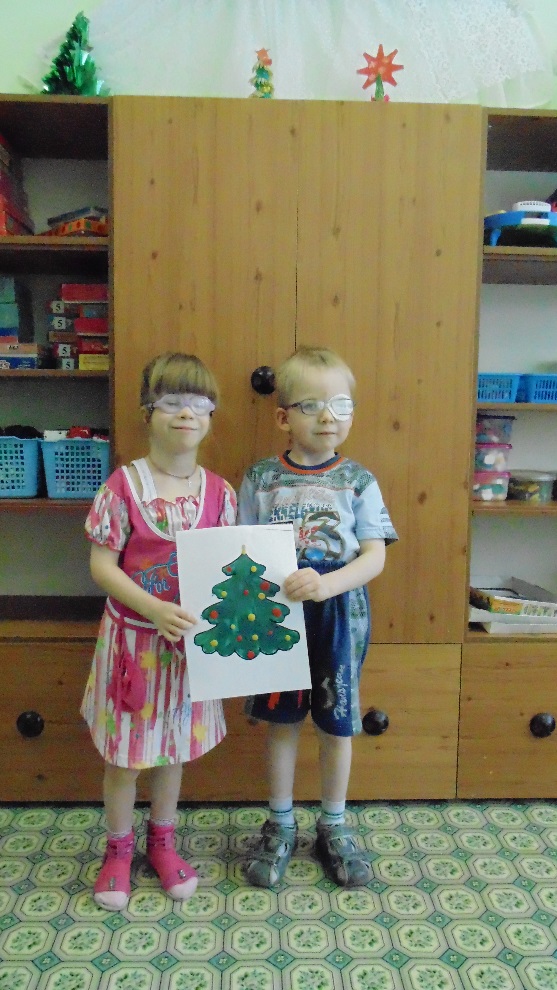 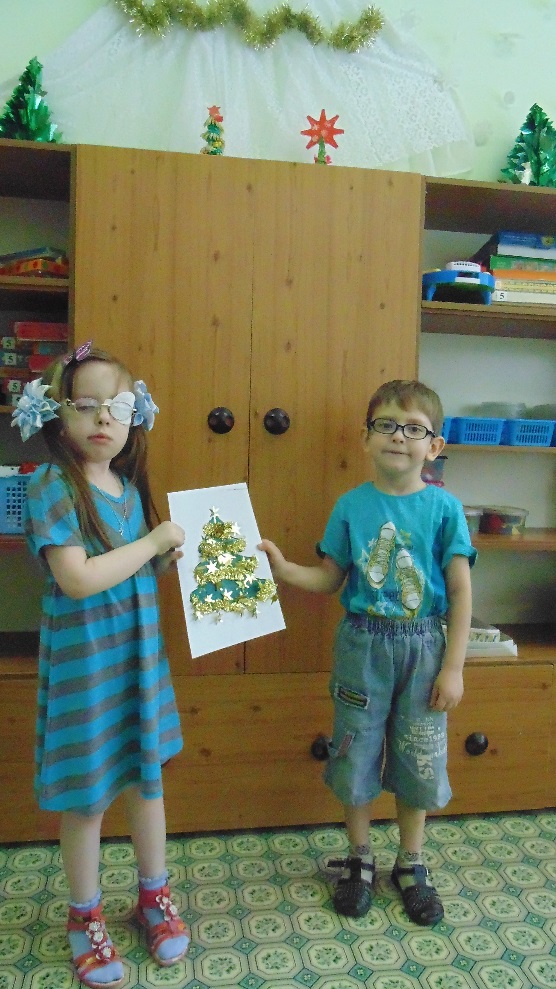 Мы на елке веселились,
И плясали, и резвились.
После добрый Дед Мороз 
Нам подарки преподнес.(Ритмичные хлопки в ладоши).(«Шагать» средним и указательным пальцем по столу).Дал большущие пакеты,
В них же - вкусные предметы:
Конфеты в бумажках синих,
Орешки рядом с ними,
Груша, яблоко, один 
Золотистый мандарин.(Ритмичные хлопки в ладоши).
(Загибать на одной или обеих руках пальцы,
начиная с большого).У маленьких детишек ёлочка большая
Огоньками и шариками ёлочка сверкает
Ай да ёлочка, погляди, погляди,
Деткам, ёлочка, посвети, посвети.(Руки вверх)
(Опустить руки вниз через стороны) 
(Хлопки в ладоши.)
(Поднять руки над головой и
поворачивать ладони вправо и 
влево).Не коли нас, ёлочка,
Веточкой лохматой,
Убери иголочки
Дальше от ребяток.
Ай да ёлочка, погляди, погляди,
Деткам, ёлочка, посвети, посвети.(Грозят пальчиком).
(Грозят пальчиком).
(Хлопки в ладоши.)
(Поднять руки над головой и 
поворачивать ладони вправо и
влево).